NEWS RELEASEFOR IMMEDIATE RELEASE Thursday, April 12, 2018ONLINE INNOVATION PROMOTES IN-DEMAND CAREERSWEexplore presents detailed job profiles, career paths and job postings in one toolWindsor, ON –  Workforce WindsorEssex, the region’s Local Employment Planning Council (LEPC), as part of their In-Demand Jobs & Career Profiles project, has launched a first-of-its-kind online labour market tool for the Windsor-Essex region called WEexplore that makes the process of exploring in-demand careers easier than ever. Unlike any other job search tool, WEexplore simplifies the task of researching information about in-demand jobs. It presents detailed career profile information such as job overview, wages, skills, and more in a way that allows users to visualize what jobs might lead into and out of the region’s top in-demand jobs. Furthermore, to help people take the next step in their career, the tool automatically populates a list of local job postings on a daily basis.  Users will be able to customize the information displayed by showing all jobs or selecting a specific sector. They can also enlarge or shrink the size of the job circles to visually display the salary or number of available job postings. The tool is automatically updated daily with local job postings, giving users a reason to return to the website often. In total, 150 jobs are represented on the new tool. The jobs were chosen because they lead into or out of the region’s 80 in-demand jobs. 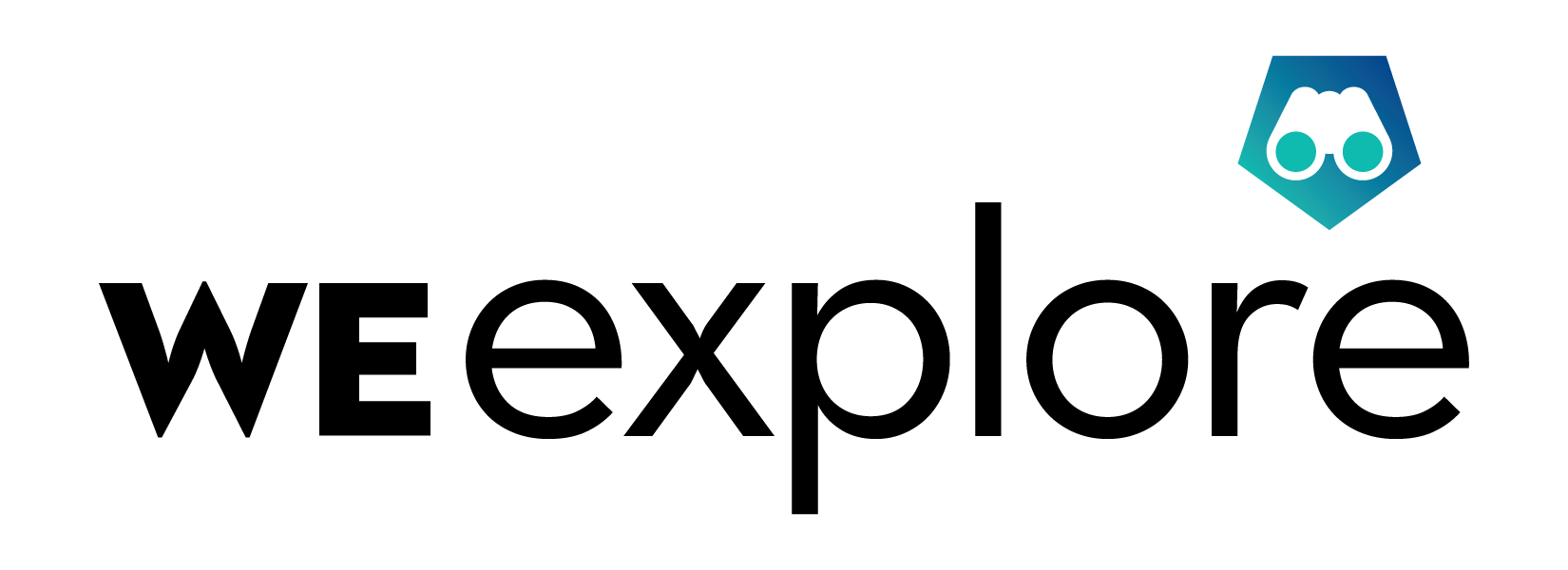 The WEexplore tool is available in English and French at http://www.workforcewindsoressex.com/weexplore. QUOTES:“Whether you’re looking for your next job or not, the WEexplore tool flattens the amount of time it takes for someone to research the next job in their career path while presenting clickable job postings in the same place.”Doug Sartori, Board President and Chair, Workforce WindsorEssex “Workforce WindsorEssex is committed to developing regional labour market tools, research and best practices guides that save others time, effort, and money. We are thrilled to share this first-of-its-kind labour market tool with our community.” Michelle Suchiu, Executive Director, Workforce WindsorEssexQUICK LINKS:In 2017, Workforce WindsorEssex launched WEsearch to make the process of researching business funding opportunities, employment services, and upgrading programs easier than ever. It can be accessed here: www.workforcewindsoressex.com/wesearch. Also in 2017, Workforce WindsorEssex launched WEmap to make the process of researching job postings by geographic area and by bus route easier than ever.  It can be accessed here: www.workforcewindsoressex.com/wemap. To learn more about the Local Employment Planning Council and view our current and past projects visit www.workforcewindsoressex.com/lepc - XXX -Media Contact:

Justin Falconer
Sr. Manager of Public Affairs & LEPC Lead
Workforce WindsorEssex
519-980-5826
jfalconer@workforcewindsoressex.com About Workforce WindsorEssexWorkforce WindsorEssex (legally Workforce Development Board Windsor Essex) was created as an independent, community-based board in October 2008 as a result of significant foundation work by the City of Windsor, County of Essex, WindsorEssex Economic Development Commission and Province of Ontario.Our mandate is to plan, facilitate and advocate for regional workforce development, defined as the development, retention, and recruitment of a wide range of skilled workers to meet the current and future economic and social development needs of Windsor-Essex.Workforce WindsorEssex currently receives funding under three projects: Windsor Essex Local Immigration Partnership, Local Employment Planning Council and WEskills. Learn more at www.workforcewindsoressex.com. About the Local Employment Planning Council pilot projectThe Local Employment Planning Council (LEPC) is funded in part by the Government of Canada and the Government of Ontario. The LEPC pilot aims to increase the access to accurate, up to date, local labour market information and help pioneer new and innovative approaches to local employment planning. 